О бюджете внутригородского Муниципального образования Санкт-Петербурга муниципальный округ Лиговка-Ямская на 2016 год(рассмотрение бюджета в первом чтении)В соответствии со статьями 184.1, 185 главы 21 раздела 7 Бюджетного кодекса Российской Федерации, Федеральным законом от 06.10.2003 г. № 131-ФЗ «Об общих принципах организации местного самоуправления в Российской Федерации», законом Санкт-Петербурга от 23.09.2009 г. № 420-79 «Об организации местного самоуправления в Санкт-Петербурге», Уставом внутригородского Муниципального образования Санкт-Петербурга муниципальный округ Лиговка-Ямская, Положением «О бюджетном процессе во внутригородском Муниципальном образовании Санкт-Петербурга муниципальный округ Лиговка-Ямская», Решением Муниципального Совета от 14.11.2013 № 270 «Об утверждении плана социально-экономического развития внутригородского Муниципального образования Санкт-Петербурга муниципальный округ Лиговка-Ямская на 2014 – 2016 годы» с учетом заключения Постоянной комиссии Муниципального Совета по бюджету и финансам от 24.11.2014 г., рассмотрев в первом чтении проект местного бюджета на 2016 год, Муниципальный Совет внутригородского Муниципального образования Санкт-Петербурга муниципальный округ Лиговка-Ямская (далее – Муниципальное образование)РЕШИЛ:Принять за основу проект местного бюджета Муниципального образования на 2016 год в первом чтении.Одобрить основные параметры  местного бюджета Муниципального образования на 2016 год:2.1.  общий объем доходов бюджета Муниципального образования  в сумме 56 000,0  тыс. руб.;2.2. общий объем расходов бюджета Муниципального образования в сумме 58 000,0 тыс. руб.;2.3.  размер дефицита бюджета Муниципального образования установить в сумме 2 000,0 тыс. руб.В соответствии с пунктом 12 статьи 24 Положения «О бюджетном процессе во внутригородском Муниципальном образовании Санкт-Петербурга муниципальный округ Лиговка-Ямская» (далее - Положение о бюджетном процессе) предложить депутатам Муниципального Совета, Главе местной Администрации Муниципального образования (Буканова О.Ю.) подать в установленном порядке поправки к проекту решения о местном бюджете  в срок до 21.12.2015  для их рассмотрения на заседании Муниципального Совета (второе чтение) и принятия решения о местном бюджете в целом.В соответствии с пунктом 4 статьи 24 Положения о бюджетном процессе Контрольно-счетной палате Муниципального образования (Лобанов В.Н.) представить заключение на проект местного бюджета Муниципального образования на 2016 год в срок до 29.11.2015 года.Настоящее Решение вступает в силу со дня принятия на заседании Муниципального Совета.Разместить настоящее Решение на официальном сайте Муниципального образования.Контроль за выполнением решения возложить на Главу Муниципального образования. Глава Муниципального образования       			      	                         К.И. Ковалев    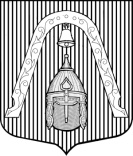 МУНИЦИПАЛЬНЫЙ СОВЕТ ВНУТРИГОРОДСКОГО МУНИЦИПАЛЬНОГО  ОБРАЗОВАНИЯ  САНКТ-ПЕТЕРБУРГАМУНИЦИПАЛЬНЫЙ ОКРУГЛИГОВКА-ЯМСКАЯМУНИЦИПАЛЬНЫЙ СОВЕТ ВНУТРИГОРОДСКОГО МУНИЦИПАЛЬНОГО  ОБРАЗОВАНИЯ  САНКТ-ПЕТЕРБУРГАМУНИЦИПАЛЬНЫЙ ОКРУГЛИГОВКА-ЯМСКАЯМУНИЦИПАЛЬНЫЙ СОВЕТ ВНУТРИГОРОДСКОГО МУНИЦИПАЛЬНОГО  ОБРАЗОВАНИЯ  САНКТ-ПЕТЕРБУРГАМУНИЦИПАЛЬНЫЙ ОКРУГЛИГОВКА-ЯМСКАЯР Е Ш Е Н И ЕР Е Ш Е Н И ЕР Е Ш Е Н И Е26.11.2015 №70